ANÁLISIS FODA PERSONAL		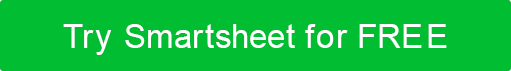 FACTORES INTERNOSFACTORES INTERNOSFORTALEZAS (+)DEBILIDADES (-)Hable sobre en qué es bueno, sus activos y recursos únicos, y cómo sus atributos positivos son percibidos por los demás.Hable sobre las mejoras que necesita hacer, los recursos que le faltan y cómo estos atributos negativos pueden ser percibidos por los demás.FACTORES EXTERNOSFACTORES EXTERNOSOPORTUNIDADES (+)AMENAZAS (-)Enumere las puertas que están actualmente abiertas para usted, las oportunidades que puede capitalizar y cómo sus fortalezas pueden crear nuevas conexiones.Enumere los peligros dañinos, los competidores y cómo las debilidades conocidas pueden abrir la puerta a las amenazas.RENUNCIACualquier artículo, plantilla o información proporcionada por Smartsheet en el sitio web es solo para referencia. Si bien nos esforzamos por mantener la información actualizada y correcta, no hacemos representaciones o garantías de ningún tipo, expresas o implícitas, sobre la integridad, precisión, confiabilidad, idoneidad o disponibilidad con respecto al sitio web o la información, artículos, plantillas o gráficos relacionados contenidos en el sitio web. Por lo tanto, cualquier confianza que deposite en dicha información es estrictamente bajo su propio riesgo.